	   								    Niederfell, 27.04.2020                    Liebe Eltern der Viertklässler,die Schule beginnt am 04.05. für Ihre Kinder unter ganz neuen Bedingungen. Die uns allen auferlegten Hygiene- und Abstandsregeln erschweren den persönlichen Kontakt, nach dem sich doch alle so sehr sehnen. Aber immerhin, Ihre Kinder dürfen wieder gemeinsam lernen. Wir werden natürlich in der Schule die neuen Regeln mit den Kindern besprechen, üben und auf ihre Einhaltung achten. Bitte tun sie das auch zu Hause. Bei Krankheitszeichen, auch bei leichten, immer zu Hause bleiben.Mindestens 1,5m Abstand zur nächsten Person einhalten, egal ob mit oder ohne Maske, keine Umarmungen, kein Händeschütteln.Das bedeutet in der Pause kein Fußball, sondern nur Spiele mit Abstand. Im Unterricht keine Partner- oder Gruppenarbeiten. Sportunterricht wird es bis zu den Sommerferien nicht geben.Möglichst nicht mit den Händen ins Gesicht fassen, besonders nicht an Mund, Nase, Augen.Gründliche Handhygiene durch Händewaschen oder –desinfektion nach dem Naseputzen, Husten oder Niesen, vor und nach dem Essen, nach dem Toiletten-Gang, nach Betreten des Klassenraumes.Husten und Niesen in die Armbeuge, dabei von anderen Personen wegdrehen.Mund-Nasen-Schutz in Fluren und auf dem Schulhof tragen. Die Maske sollte nur an den Bändeln/Gummis angefasst werden. Eine Maske reicht pro Schulvormittag aus, solange sie nicht durchfeuchtet. Nach dem Gebrauch sollte sie gewaschen werden. Die Eltern sind dafür zuständig, die Masken zu beschaffen und zu reinigen. Die Toilette darf nur einzeln betreten werden.Besuche in der Schule, z.B. von Eltern, müssen vorher abgesprochen werden und dürfen nur in dringenden Fällen stattfinden.Begleitung der Kinder von Eltern ist nur bis an den Schulhof möglich. Die Kinder müssen alleine nach den Zeiten der untenstehenden Tabelle zur Schule kommen und sich sofort in den Klassenraum an ihren Platz begeben. Gerne dürfen Bücher und andere Beschäftigungsmaterialien (die den Abstandsregeln entsprechen) mitgebracht werden.Wir betreten die Schule durch den bekannten Eingang, Ausgang ist die Tür neben der Feuerwehr.Teilen Sie uns bitte unbedingt mit, falls Ihr Kind eine Vorerkrankung hat oder falls sie in häuslicher Gemeinschaft mit Personen aus einer Risikogruppe leben. In diesem Fall kann ihr Kind auch weiter zu Hause lernen.Damit  wir auch zu Beginn und am Ende des Schulmorgens die Abstandsregeln einhalten können, organisieren wir das Kommen und Gehen zeitversetzt. Versuchen Sie sich möglichst genau an die Zeiten zu halten und sprechen Sie uns an, falls die gewählte Zeit für Sie unpassend ist.Ab 12.30 Uhr werden die Kinder einzeln nach Hause entlassen.Für uns alle bedeuten diese Regeln eine große Umstellung. Aber – gemeinsam schaffen wir das!Bei Rückfragen oder Unklarheiten sprechen Sie mich gerne an.Herzliche GrüßeAstrid Leinz-Schmitz_______________________Rücklaufzettel bitte am Mo., 4.05. abgeben__________Den Elternbrief zur Schulöffnung haben wir zur Kenntnis genommen. Wir haben die notwendigen Maßnahmen auch mit unserem Kind besprochen.Niederfell, ____________________	Unterschrift:__________________________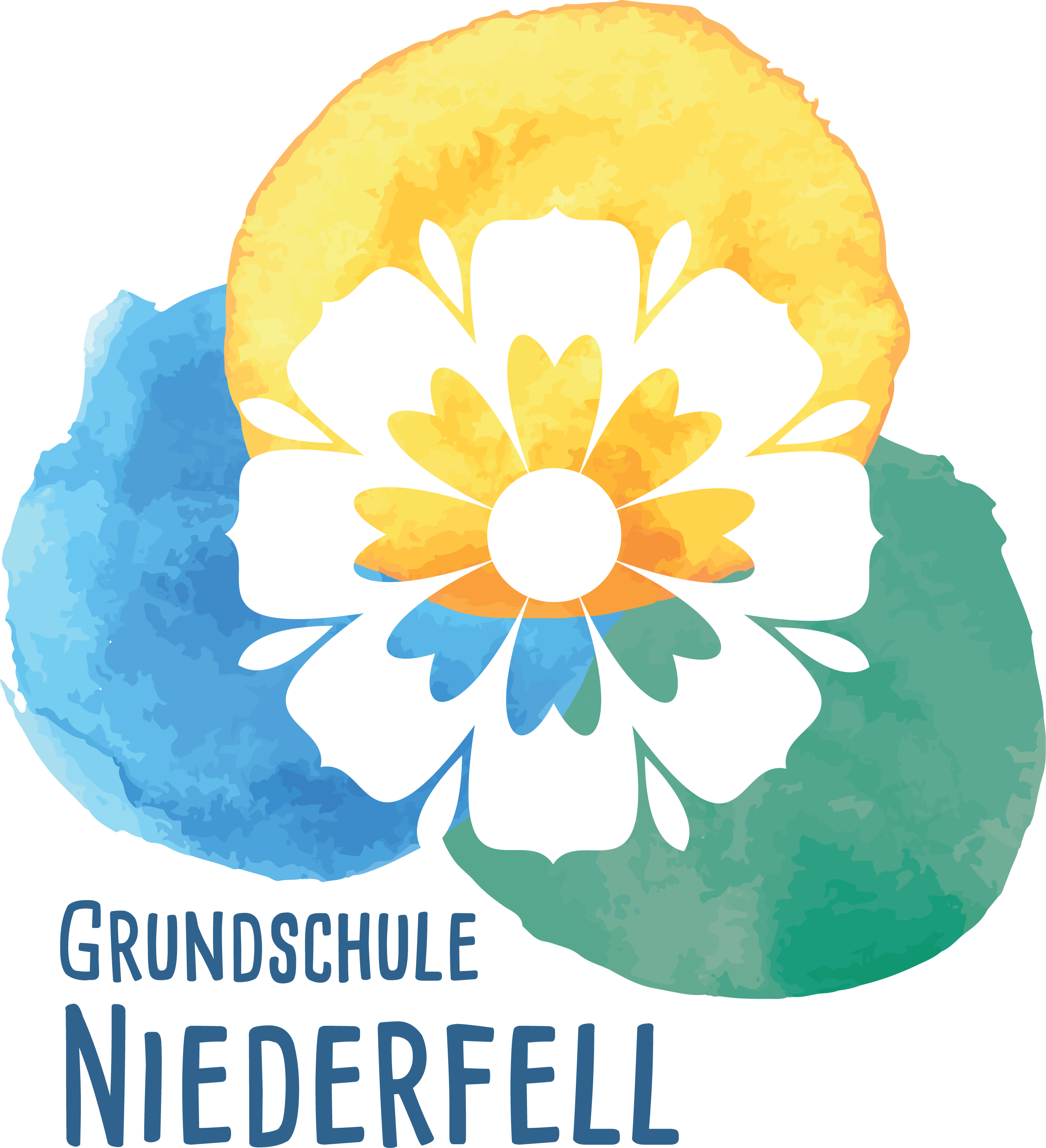 Grundschule NiederfellSchulstr.456332 NiederfellTel.: 02607/4169gs-niederfell@t-online.deZeitName7.20 – 7.30 UhrRonja, Zora, Matti7.30 – 7.40 UhrPaula, Olivia, Noah7.40 – 7.50 UhrNorick, Justin, Neyla7.50 – 8.00 UhrElias, Narjes, Karla